Конспект непосредственной образовательной деятельностиНа тему: «Космическое путешествие»(подготовительная группа)Образовательная область: Познавательное развитиеТип: интегрированноеИнтеграция видов детской деятельности: познавательное развитие, речевое развитие, художественно-эстетическое развитие.Возраст детей:6-7 летФормы непосредственной образовательной деятельности: беседы, наблюденияФормы организации: групповаяЦель: Расширять знания детей о космосе. Развивать  познавательный интерес, интеллектуальную активность.Программное содержание:Образовательные задачи:Обобщить знания детей о космосе, людях его осваивающих и существах, в нём обитающих.Систематизировать детские представления о Вселенной, Солнечной системе и её планетах.Формировать познавательные интересы.Развивающие задачи:Развивать воображение и умение переносить знакомые способы в новую творческую ситуацию.Развивать умение логически мыслить, рассуждать, анализировать.Воспитательные задачи: Воспитывать интерес к познанию, любознательность, активность, организованность.Воспитывать интерес к сотворчеству. Воспитывать умение действовать сообща в команде, договариваться и согласовывать свои действия.Предварительная работа: Чтение литературы, беседа о космосе и возможностях жизни на других планетах. Просмотр видео и фото – материалов про космос, космонавтов и вселенную, различных видов космических аппаратов для передвижения в космосе.Подбор фото- коллекция на тему: «Космос» Создание макета ракеты.Просмотр мультфильма «Незнайка на луне» Оборудование:Большой макет ракеты.Костюм-скафандр космонавта.Цветок для подарка космической гостье.Подарок гостям (звёзды – сюрпризы).Картинки с изображением первых космонавтов.Костюмы звезды.Оформление: Карта Солнечной системы, книги о космосе.Ход НОДВоспитатель: Кто не видел звезд на небе? Все видели! Ну, а что мы о них знаем? (раскаленные шары, они большие, светятся, но мы их видим маленькими, т.к. они от нас очень далеко). Ну вот, вроде бы знаем много и в то же время мало. Мало потому, что до полета первого космонавта ещё никто их людей не бывал в космическом пространстве, а много потому, что уже тысячи лет люди изучают небо.- Зачем это нужно – изучать небо? – спросите вы. Я отвечу:- Очень нужно, например, как узнать, который час?- Посмотреть на часы.- А если часы спешат или отстают?- Проверить по радио.- Откуда же радио известно, который час? Не знаете? На радио сигналы точного времени передают из обсерватории, где астрономы определяют время по положению звёзд на небе. Но не только для этого нужно изучать звёзды. По ним в открытом море проверяют курс корабля. В древности по звёздам узнавали сроки посева и жатвы, а в наши дни изучением звезд занимаются астрономы и физики. И в этом им помогают космонавты.- А вы хотите побывать в космосе? Но в космос берут самых внимательных, смекалистых, спортивных и организованных. Сейчас я проверю, есть ли, такие среди нас.Поиграем с вами в игру « Карлики-великаны» (Дети стоят вокруг ведущего, который рассказывает, что есть на свете совсем маленькие люди - карлики, а есть громадные — великаны. Когда ведущий произносит: «Карлики!», он присаживается на четвереньки, опускает руки, всем своим видом показывая, какие это маленькие люди. Даже слово «карлики» он произносит тоненьким голосом — вот такие они крохотные.
А когда говорит «Великаны!», голос его грубеет, ведущий встает во весь рост, да еще руки вытягивает вверх — такие они громадные. Детям эта игра ведущего очень нравится, они смеются и тоже вытягиваются во весь рост - «великаны» и садятся на четвереньки - «карлики».
Когда ребята научились правильно выполнять команды, ведущий предупреждает, что сейчас он увидит, кто самый внимательный.
Ведущий: Запомните, дети, правильные команды: «Карлики!» и «Великаны!». Все остальные мои команды выполнять не надо. Тот, кто ошибется, - выбывает из игры.
Сначала  ведущий   дает правильные команды, а потом слова «карлики» и «великаны» заменяет на похожие. Побеждает  тот,   кто меньше всех ошибся.)Молодцы, вы все успешно прошли проверку и к полету готовы.Тогда зачисляю вас в отряд космонавтов. Чтобы полететь в космос, что для этого надо? (ракета.)А вот и ракета, но она совершенно новая, только – только собрана конструкторами и она без названия. Попробуем придумать ей красивое, звучное имя? (дети называют свое название).Занимайте свои места на нашей ракете.Внимание на экран. Вот карта нашего маршрута. Кто хочет прочитать? (Дети по очереди читают:  Земля-Звезда-считалочка -  Звезда-незнакомка - Звезда-смекалка – Звезда -спортивная -- Звезда- рисунок-планета Земля»)До старта осталось 10 секунд. Начинаем обратный отсчет: 10-9-8-7-6-5-4-3-2-1. Старт!Восп-ль : Вот и наша первая остановка - мы прилетели на Звезду-считалочку.Как вы думаете, почему она так называется? Какие задания она может нам преподнести? Посмотрите сколько здесь звезд. Какого они цвета? (желтого и голубого). Возьмите каждый по звезде и переверните их. Что у них на обратной стороне? (Цифры) Кому какой номер достался?Дидактическая игра «Живые числа»(дети с желтыми звездами выстраиваются в порядке убывания, а с голубыми звездами - в порядке возрастания). Молодцы!А теперь постройтесь друг возле друга и слушайте следующее задание.- Поднимите звездочки те, чье число находится между числами 4 и 7.- Сделайте шаг вперед те, кто имеет число больше 5 на 1.- Сделайте шаг назад те, у кого число равно числу планет Солнечной системы.Молодцы ребята, все успешно выполнили задания. Летим дальше.Ждут нас быстрые ракетыДля прогулок по планетамНа какую захотим,На такую полетим!Но в игре один секрет –Опоздавшим  –  места нет!Воспитатель: Я вижу, что можете быстро занять место, но некоторым ребятам надо быть  посмелее,  тренируйтесь хорошо и у вас всё получиться.Чтобы космическое пространство не повредило тело человека, что для этого нужно? Конечно, специальная одежда. Какая она должна быть? (теплая, удобная, герметичная, лёгкая.) Как называется одежда космонавта? (скафандр).Вот наша 2 остановка. Мы прилетели на Звезду-незнакомку.Играет музыка.Восп-ль : Ребята кто это?(Кружась в пространстве, появляется инопланетянка).Воспитатель: Кто вы?Инопланетянка: Я жительница планеты  Антарис. Зовут меня Антарина. У меня произошла, поломка космического корабля и мне пришлось сделать вынужденную посадку. А вы кто?Воспитатель: Мы жители планеты Земля.Инопланетянка: Земля?! Я так заблудилась в космическом пространстве, что сразу не могу сообразить, где я нахожусь. Земля?! Где находится эта планета?Воспитатель: Ребята, давайте, объясним Антарине, где расположена Земля, наш космический адрес.Дети: В Солнечной системе.Инопланетянка: А что такое Солнечная система?Дети: Это звезды, Солнце, восемь планет, их спутники.Инопланетянка: А какие планеты вы знаете? (дети называют)Инопланетянка: Какая по счету от Солнца ваша планета?Дети: Третья.Инопланетянка: Да-да-да, я теперь вспомнила. Да вот она (показывает рукой на глобус), но только почему она такая маленькая?Дети: Это глобус, модель Земли.Инопланетянка: Поняла. Ваша планета такая красивая, разноцветная: белая, голубая, зелено коричневая. Почему? (дети объясняют).Инопланетянка: Всё понятно. Мне знакомы  вода и снег, а что такое суша? Объясните.Дети: Суша – это земля, почва, на которой растут леса, живут животные.Инопланетянка: Я вижу вы такие красивые, разные, что у вас на Земле нужно для жизни?Дети: Вода, воздух.Инопланетянка: А скажите мне, у вас на Земле все, что есть в природе, только живое?Дети: Нет! У нас есть и живая и неживая природа.Воспитатель: Ребята, расскажем Антарине о живой и неживой природе? А чтобы было легче, мы разделимся на две команды. Девочки будут отбирать картинки с изображением живой природы, а мальчики – неживой. (Берёт коробку с картинками и роняет её) Ой, беда. Я сложила картинки по порядку, а они теперь все перепутались. Поможете мне, ребята, их разобрать и расставить вот в эти домики? (Дети разбирают картинки, расставляя их в домики).Инопланетянка: Какие интересные картинки. Значит, в этом домике картинки с изображением живой природы. А вот в этом –  неживой.  Живое, неживое… (недоуменно) Чем же живое от  неживого  отличается?Дети: Живое – питается, дышит, размножается, растёт, развивается.Воспитатель: Ты всё поняла, Антарина? Предлагаю поиграть. Я загадываю объекты живой и неживой природы. Если живое – вы прыгаете, если неживое - стоите на месте. Условия понятны? Антарина, присоединяйся к нам.Игра «Живое, неживое»Инопланетянка: Я всё поняла. Спасибо Вам ребята, теперь я знаю о живой и неживой природе на Земле. Мне уже пора, я очень хотела бы еще с Вами встретиться.Воспитатель: Прими от нас – землян подарок. Вот этот цветок. И запомни: что у нас на Земле живые объекты отдельно от неживой природы существовать не могут. Вместе они образуют природные системы: лес, луг, степь, водоем, планета Земля. Наша природа очень многообразна. И нам очень важно ее сохранить. Гибель природы означает и гибель человека. Человек – часть природы, поэтому он не может существовать без нее.Инопланетянка: До свидания!!!!! (Улетает).Восп-ль: А нам пора дальше в путь, у нас еще много неизведанного.Летим на следующую звезду.Наша 3 остановка на Звезде- смекалке.На этой звезде есть волшебный конверт, давайте его откроем.Здесь написано, если вы отгадаете все задания, то отгадка вам будет - космическая дорожка, которая поможем вам добраться до планеты Земля.Итак :- Если Антон выше Кирилла, то значит Кирилл…..- Если сестра старше брата, то брат…..- Если железо тяжелее пластмассы, то пластмасса…..- Если зимой холодно, то летом…..- Посмотрите  вот есть  звуковые схемы, необходимо составить слова и мы получим космическую дорожку.(-0—0- космос, -0-0 луна, -0—0 земля)- Молодцы, вот наша космическая дорожка,  давайте  измерим ее длину. А как можно измерить длину, с помощью чего? (линейкой, ленточками)Восп-ль: Летим дальше. Следующая Звезда – спортивнаяКосмонавты очень много занимаются спортом, они должны бать сильными, здоровыми ,чтобы преодолевать все трудности.Физкультминутка « Космонавты» Восп-ль: У нас осталась одна звездочка Звезда-искусствоНа этой планете у нас задание- нарисовать свою планету, которая  может  войдет в нашу Солнечную систему. (дети изображают свою планету карандашами).Восп-ль: А теперь Вы должны дать название своей планете.Восп-ль : Ну вот мы отправляемся на нашу планету Земля.Отправляемся в полётМы садимся в звездолетПристегнулись, ловко, дружно Запускаем наш моторТеле-теле-теле-теле Завертелся наш пропеллерЧудеса-чудеса, мы взлетаем в небеса!Восп-ль: Вот и прилетели мы на нашу планету. А кто скажет, как посмотреть нам наши звезды, где мы были, планеты, нашу гостью. Что нам поможет. Правильно прибор-телескоп. Мы с вами посмотрим попозже, когда будет вечер, а звезды раздайте нашим гостям, чтобы они помнили о нашем увлекательном путешествии. Пусть лучезарные звезды вам всем сопутствуют всегда. До свидания!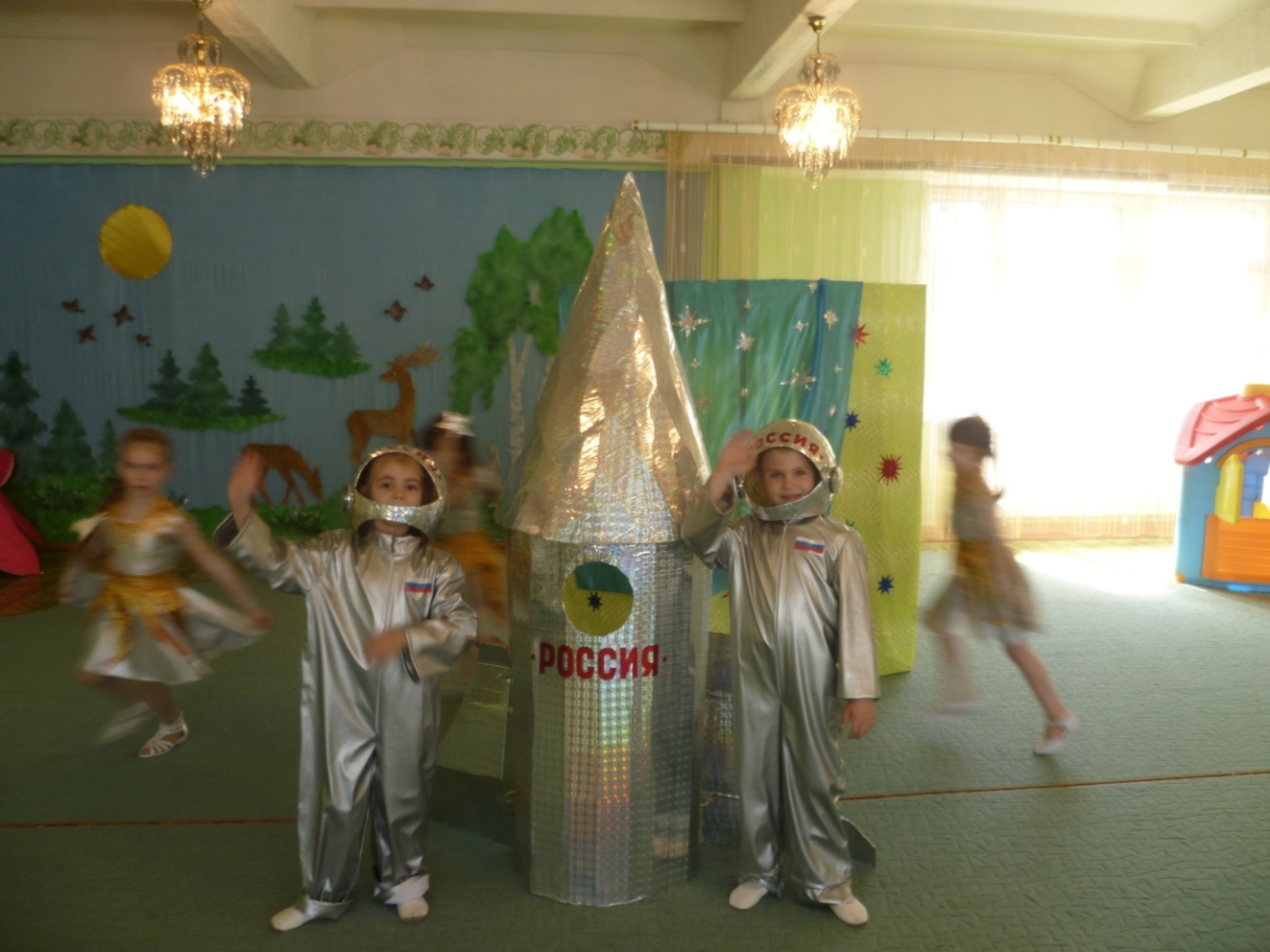 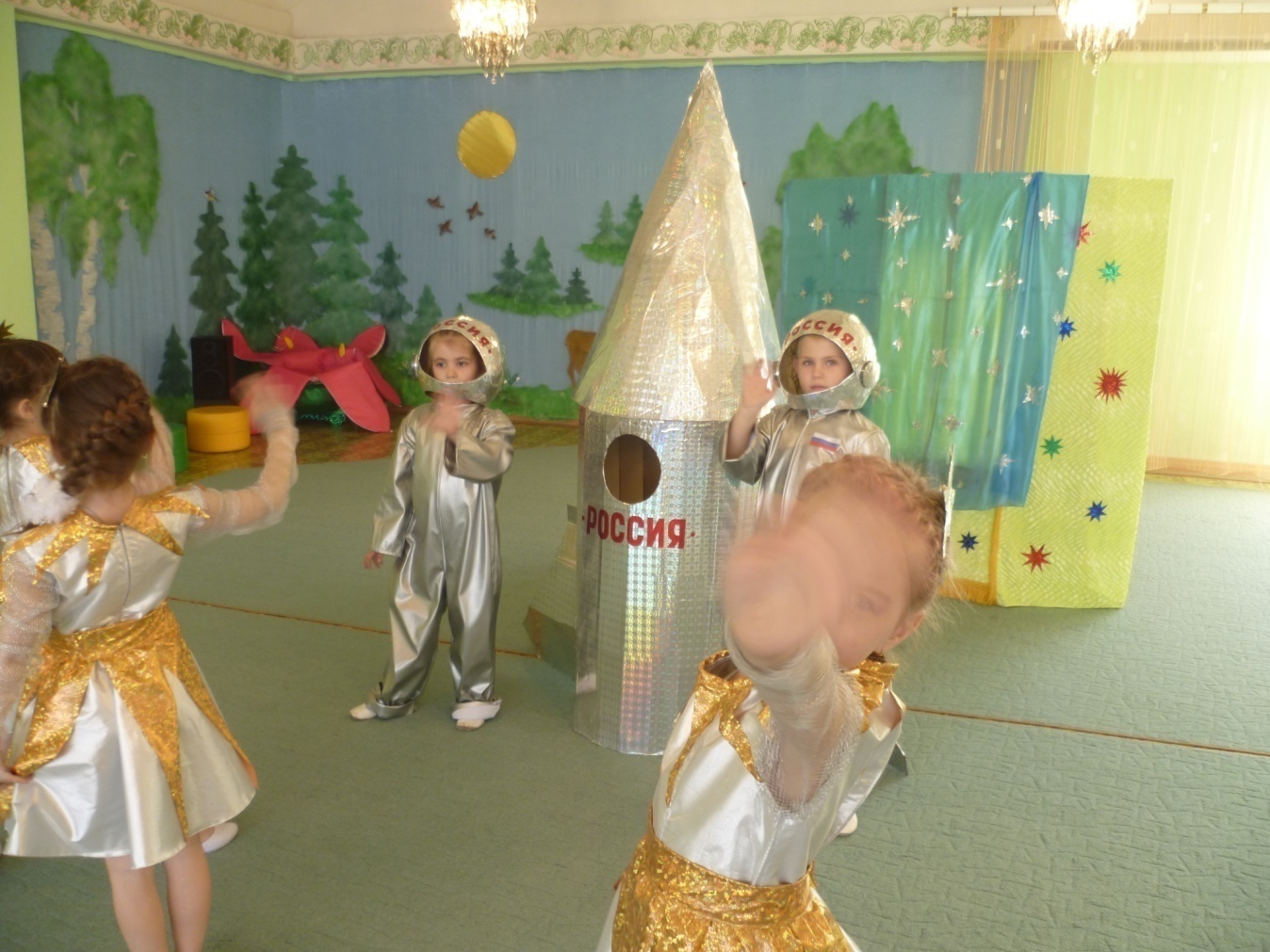 Муниципальное дошкольное образовательное учреждение «Центр развития ребенка – детский сад №17 «Ладушки» города Вольска Саратовской областиКонспект непосредственной образовательной деятельностиНа тему: «Космическое путешествие»Приоритетная образовательная область: «Познавательное развитие»                                                                                          Составила: воспитатель I категории                                                                                         Антонова Елена Анатольевна2014 г.Раз-два, стоит ракетаТри-четыре, скоро взлетЧтобы долететь до солнцаКосмонавтам нужен год Но дорогой нам не страшноКаждый ведь из нас отлетПролетая над землеюЕй передадим приветдети поднимают руки вверхразводят руки в стороныкруг рукамиберется руками за щеки, качает головойруки в стороны, наклоны корпусом вправо-влевосгибают руки в локтяхразводят руки в стороныподнимают руки вверх и машут